Training Attendance FormSAFETYTIP OF THE MONTH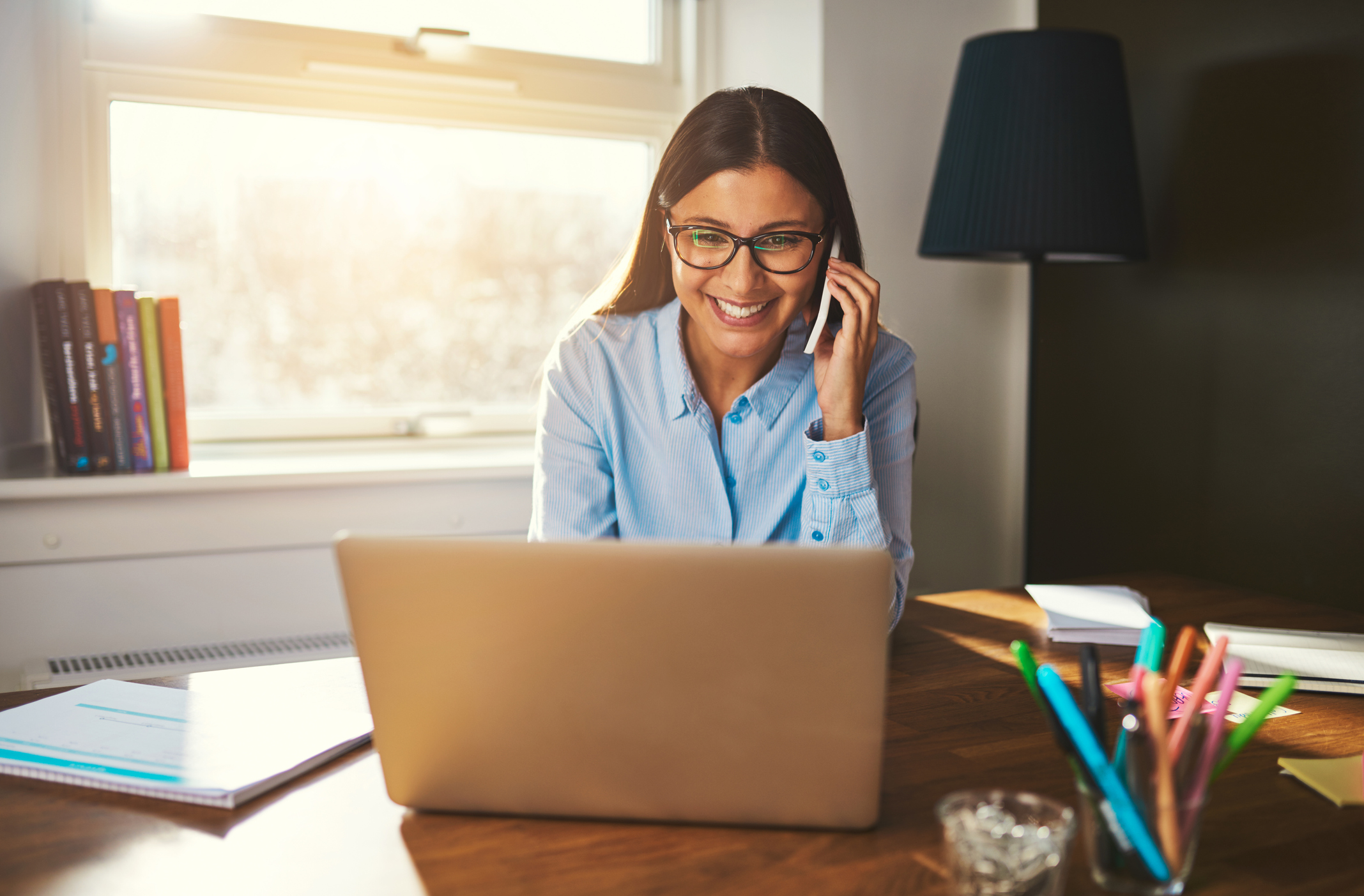 

physical wellness ideasEnsure your home workstation is set up ergonomically ask your HR team for assistance Incorporate ergonomic training into your daily schedule, e.g. head rolls, wrist rolls, finger extensions, hand grips, exercise ballGo outside every day for fresh air and sunlightEat healthy foods and snacks such as fruits, nuts and vegetablesDrink lots of water (set a reminder if necessary)Stand up and move around frequently, e.g. during calls, during breaksSet exercise goals and consider new routines, like stretching, yoga, walking and bikingLearn something new, e.g. cooking, language, coding, industry designation. Explore websites like: MasterClass.com, Lynda.comMaintain regular sleep schedules, targeting 7 – 8 hours a nightMaintain or create a schedule for children. Engage in new family learning lessons, e.g. STEM exercises and experiments Ensure family understands and respects your workspace Work Frome home WEllnessNever before have workers telecommuted on such a large scale. Millions of people are trying to work from home — if possible and it is important that this new WFH workforce is adequately prepared. Here are a few tips and wellness ideas to help optimize your WFH career.Work From Home Tips:Get your Tech in order (e.g. workstation equipment, including webcam and apps such Zoom, Google Hangouts, Microsoft Teams, SlackEnsure your internet bandwidth is sufficient Create a schedule for kidsCommunicate and manage expectations to family and colleaguesStay connectedEmotional work from home wellness ideas, includeTake breaks throughout the dayUtilize free meditation and yoga apps

physical wellness ideasEnsure your home workstation is set up ergonomically ask your HR team for assistance Incorporate ergonomic training into your daily schedule, e.g. head rolls, wrist rolls, finger extensions, hand grips, exercise ballGo outside every day for fresh air and sunlightEat healthy foods and snacks such as fruits, nuts and vegetablesDrink lots of water (set a reminder if necessary)Stand up and move around frequently, e.g. during calls, during breaksSet exercise goals and consider new routines, like stretching, yoga, walking and bikingLearn something new, e.g. cooking, language, coding, industry designation. Explore websites like: MasterClass.com, Lynda.comMaintain regular sleep schedules, targeting 7 – 8 hours a nightMaintain or create a schedule for children. Engage in new family learning lessons, e.g. STEM exercises and experiments Ensure family understands and respects your workspace home office wellness ideasCreate a space dedicated for work only and that has some privacyDe-clutter your workspaceUse your normal commuting time to prepare healthy foods, pre-work walk, read a new book or learn something newIncorporate normal going to the office morning routines. E.g. get up, get ready and dress appropriately for video callsTake a lunch breakKeep regular work hours and office routinesShare work from home ideas and resources with colleagues to keep engagedCompany Name: Date / Time:Instructor: Training:Work from home wellnessWork from home wellnessTraining Objectives: Review work from home tipsReview physical well-being tipsReview home office wellness ideasDiscuss resources available and healthy WFH strategiesReview work from home tipsReview physical well-being tipsReview home office wellness ideasDiscuss resources available and healthy WFH strategiesPrint NameSignature